Congress Look-Up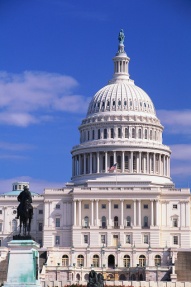 Name:___________________________Wisconsin Senators: Herb Kohl:  www.senate.gov When did he become Senator:When is he up next for re-election:What political party do they represent:How many terms has he been in office:Ron Johnson: www.senate.govWhen did he become Senator:When is he up next for re-election:What political party do they represent:How many terms has he been in office:Wisconsin U.S. House of Representative:Ron Kind: www.house.gov When did he become a Congressman:When is he up for the next re-election:What political party do they represent:How many terms has he been in office:Mapping Activity: Find each House of Representative district and draw the district on the Wisconsin Map. There should be 8 districts you draw. Also add the number for each district. (Hint: Congressman Ron Kind, who is our Representative is in District 3)Go to this website/pdf file to locate the districts: http://www.wseu-sepac.org/library/lib_map_cd_wisconsin.pdf Write in the names of the representative for each district they represent.    http://www.house.gov/house/MemberWWW_by_State.shtmlColor the district different colors so you can see the separation of each district. (you can color them whatever colors you choose.)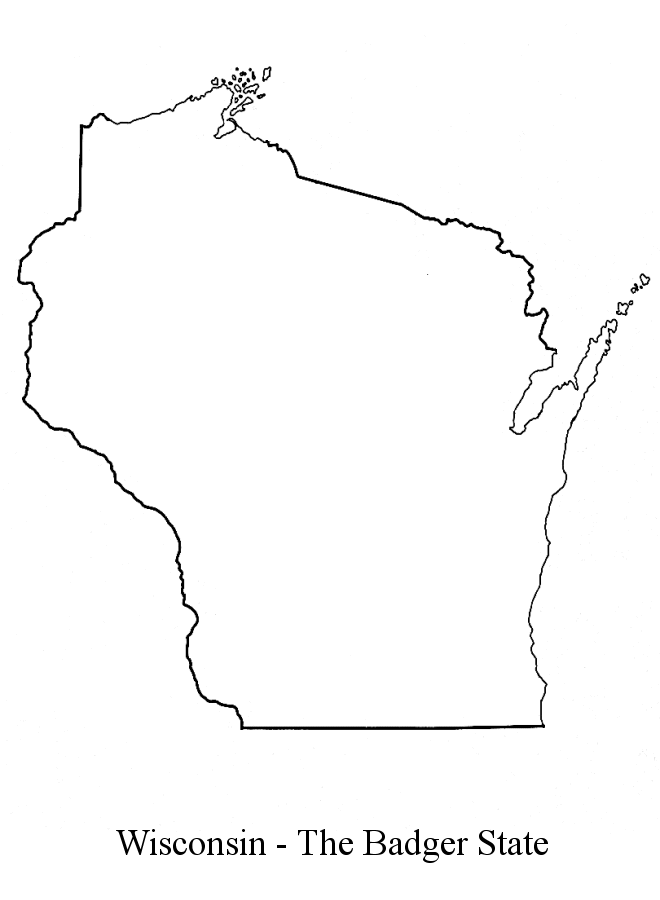 